INSERT YOUR LOGO HERE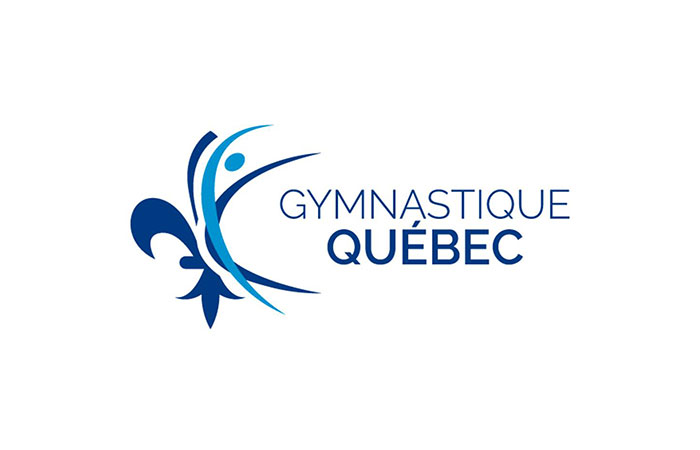 ACKNOWLEDGMENT OF RISKSEASON 2022-2023COVID-19The novel coronavirus, COVID-19 has been declared a worldwide pandemic by the World Health Organization. COVID-19 is extremely contagious and is known to spread mainly by contact from person to person. Consequently, local, provincial and federal governmental authorities recommend various measures and prohibit a variety of behaviors, in order to reduce the spread of the virus. Gymnastique Québec and its members, which (name of club) is part of, commit themselves to comply with the requirements and recommendations of Quebec’ Public health and other governmental authorities, and to put in place and adopt all necessary measures to that effect. However, Gymnastique Québec and (name of club) cannot guarantee that you (or your child, if participant is a minor/ or the person you are the tutor or legal guardian of) will not become infected with COVID-19. Further, attending the Activities could increase your risk of contracting COVID-19, despite all preventative measures put in place.
By signing this document,I acknowledge the highly contagious nature of COVID-19 and I voluntarily assume the risk that I (or my child, if participant is a minor/ or the person I am the tutor or legal guardian of) could be exposed or infected by COVID-19 by participating in Gymnastique Québec or (name of club)’s activities. Being exposed or infected by COVID-19 may particularly lead to injuries, diseases or other illnesses.I declare that I (or my child, if participant is a minor/ or the person I am the tutor or legal guardian of) am participating voluntarily in Gymnastique Québec or (name of club)’s activities.If I (or my child, if participant is a minor/ or the person I am the tutor or legal guardian of) experience, or if anyone in my household experiences any cold or flu like symptoms after submitting this declaration, I (or my child, if participant is a minor/ or the person I am the tutor or legal guardian of) will not attend any of Gymnastique Québec or (name of club)’s activities, programs or services during at least 5 days from the onset of the symptoms if I am fully vaccinated (or 10 days from the onset of the symptoms if I am not fully vaccinated). I HAVE SIGNED THIS DOCUMENT FREELY AND WITH FULL KNOWLEDGE._______________________________			_________________________________Name of participant (print)		Signature of participant_______________________________			_________________________________Name of parent/tutor/ legal guardian (print) 	Signature of parent/tutor/legal guardian(if participant is minor or cannot legally give 
consent)_______________________________			_________________________________Club representative’s name	Club representative’s signature
Date: ______________________	Place: _________________________
	dd-mm-yyyy